 ЛИСТ СОГЛАСОВАНИЯПроект постановления (распоряжения) администрации района: «О внесении изменений в муниципальную программу «Кадровая политика в сфере здравоохранения   Никольского муниципального района на 2020-2025 годы», утвержденную постановлением администрации Никольского муниципального района от 11.12.2019 года № 1264Проект подготовлен (ФИО, должность и телефон исполнителя): Давлетбаева Я.Ю., делопроизводитель администрации Никольского муниципального района , 2-12-85.Проект согласован:Проект направлен в прокуратуру Никольского района (дата) ___________  Проект сдан (дата и подпись исполнителя)    .Рассылка: фин. упр, отдел экон. анализа, юр. отдел, дело, Игумнова Е.С., црб - 6  в печатном виде,  Щукина Н.И.  -  1 в электр. виде.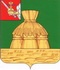 А Д М И Н И С Т Р А Ц И Я   Н И К О Л Ь С К О Г ОМ У Н И Ц И П А Л Ь Н О Г О   Р А Й О Н АПОСТАНОВЛЕНИЕ   .2022 года                                                                                                                                               № г. НикольскО внесении изменений в муниципальную программу  «Кадровая политика в сфере здравоохранения Никольского  муниципального района на 2020-2025 годы», утвержденную постановлением администрации Никольского муниципального района  №  1162 от 20.11.2019 года В соответствии со статьей 179 Бюджетного кодекса Российской Федерации, Федеральным законом от 06.10.2003 года № 131-ФЗ «Об общих принципах организации местного самоуправления в Российской Федерации», Порядком разработки, реализации и оценки эффективности муниципальных программ Никольского муниципального района Вологодской области, утверждённым постановлением администрации Никольского муниципального района от 06 августа 2014 года № 831, статьей 33 Устава Никольского муниципального района, администрация Никольского муниципального района                     ПОСТАНОВЛЯЕТ:	1. Внести в муниципальную программу «Кадровая политика в сфере здравоохранения Никольского муниципального района на 2020-2025 годы»,  утвержденную постановлением администрации Никольского муниципального района  №1162 от  20.11.2019 года (далее — муниципальная программа), следующие изменения:1.1  Строку 9 таблицы паспорта муниципальной программы изложить в следующей редакции: «                                                                                                                                      ».1.2. Раздел  3 муниципальной программы изложить в следующей редакции:	«Общий объем финансового обеспечения для реализации муниципальной программы 4440,7 тыс. руб. в том числе по годам реализации:2020 год — 457,2 тыс. рублей;2021 год —  187,8 тыс. рублей;2022 год — 657,7 тыс. рублей;2023 год —  1046,0 тыс. рублей;2024 год —  1046,0 тыс. рублей;2025 год —  1046,0 тыс. рублей.из них за счет средств районного бюджета 3669,7 тыс. руб. в том числе по годам реализации:2020 год — 133,2 тыс. рублей;2021 год — 172,8 тыс. рублей;2022 год — 549,7 тыс. рублей;2023 год — 938,0 тыс. рублей;2024 год — 938,0 тыс. рублей;2025 год — 938,0 тыс. рублей.
 из них за счет средств организации БУЗ ВО «Никольская ЦРБ» 771,0  тыс. рублей, в том числе по годам реализации:2020 год — 324,0  тыс. рублей;2021 год —  15,0 тыс. рублей;2022 год — 108,0 тыс. рублей;2023 год —  108,0 тыс. рублей;2024 год —  108,0 тыс. рублей;2025 год —  108,0 тыс. рублей.1) Приобретение жилья (капитального ремонта жилья) для предоставления  медперсоналу (врачам, фельдшерам, медицинским сестрам), привлекаемому из других муниципальных образований Вологодской области, субъектов Российской Федерации и молодым специалистам после окончания медицинских ВУЗов2) Оказание содействия студентам высших медицинских учебных заведений, врачам-ординаторам  в период обучения в виде выплаты стипендии  в размере 4,0 тыс. руб. на 1 человека в месяц (за счет средств районного бюджета) и ежемесячная денежная выплата в размере 4,0 тыс. руб., лицам проходящим обучение в учреждениях высшего профессионального образования (за счет средств БУЗ ВО «Никольская ЦРБ»):3) Оказание содействия студентам средних медицинских учебных заведений в виде выплаты стипендии в период обучения в размере 2,0 тыс. руб. на 1 человека в месяц для обеспечения кадрами ФАПов, участковых больниц (за счет средств районного бюджета) и ежемесячная денежная выплата в размере 2,0 тыс. руб., лицам проходящим обучение в учреждениях среднего профессионального образования (за счет средств БУЗ ВО «Никольская ЦРБ»):4) Оплата обучения в ординатуре врача-ординатора в соответствии с требованиями федерального государственного образовательного стандарта в размере нормативных финансовых затрат на оказание образовательных услуг учебного заведения, утвержденных приказом ректора учебного заведения: 5)  Компенсация расходов по переезду студентам по окончании медицинских ВУЗов, училищ, колледжей, а также специалистам сферы здравоохранения, привлекаемым из других муниципальных образований Вологодской области, субъектов Российской Федерации, иностранных государств при условии заключения трудового договора с учреждением здравоохранения сроком не менее 5 лет в размере 15,0 тыс. руб. на 1 специалиста, на основании заявления и документов, подтверждающих расходы (проездные билеты, оплата ГСМ и найм грузового транспорта)6) Фактическая или частичная компенсация расходов  медицинскому персоналу (врачам, фельдшерам, медицинским сестрам) по договору найма жилого помещения (за исключением расходов по оплате коммунальных услуг и платы за содержание и ремонт жилого помещения) в соответствии с кадровой политикой БУЗ ВО «Никольская ЦРБ» (приказ от 20.02.2015 № 26 «Об утверждении программы мероприятий совершенствования кадровой политики  БУЗ ВО «Никольская ЦРБ») и постановлением администрации Никольского муниципального района от 01.11.2019 года № 1087 «О мерах социальной поддержки отдельных категорий медицинских и педагогических работников»: 	Сведения о расходах бюджета на реализацию муниципальной программы предоставлены в  приложении 3 к муниципальной программе». 	1.3. Приложение 3 к муниципальной программе изложить в редакции согласно приложению к настоящему постановлению. 2.Признать утратившим силу постановление администрации Никольского муниципального района № 53  от 24.01.2022 года «О внесении изменений в муниципальную программу «Кадровая политика в сфере здравоохранения Никольского муниципального района на 2020-2025 годы», утвержденную постановлением администрации Никольского муниципального района от 20.11.2019 № 1162 3. Настоящее постановление вступает в силу после официального опубликования в районной газете «Авангард» и подлежит размещению на официальном сайте администрации Никольского муниципального района в информационно-телекоммуникационной сети «Интернет».Руководитель администрацииНикольского муниципального района                                                                      А.Н. БаданинаПриложение  к постановлениюадминистрации Никольского муниципального района от .2022 года  №  «Приложение 3 к муниципальной программе»Финансовое обеспечение программы муниципальной программы за счет средств районного  бюджета <*> Указываются при условии подтверждения поступления указанных средств<**> Сведения приводятся в случае реализации в рамках муниципальной программы ведомственных целевых программПриложение 2 к постановлению администрацииНикольского муниципального района от  .2022 года № (Приложение 4к муниципальной программе)Прогнозная (справочная) оценка привлечения средств областного бюджета за счет средств федерального бюджета и собственных средств областного бюджета, средств бюджетов поселений района, организаций на реализацию целей муниципальной программы (подпрограммы муниципальной программы)<*> Объемы привлечения средств областного бюджета за счет средств федерального бюджета и собственных средств областного бюджета включают в себя объемы финансового обеспечения реализации муниципальной программы (подпрограммы) за счет указан-ных средств, отраженные в таблице 4<**> Сведения приводятся для муниципальных программ в случае участия поселенийДатаФИО, должностьЗамечания, предложенияПодписьИгумнова Е.С., заместитель руководителя администрации районаГородишенина М.И., начальник Финансового управления администрации районаКорепин В.М., и.о. директора БУЗ ВО «Никольская ЦРБ»Щукина Н.И., консультант по финансовым вопросам администрации районаКорепина М.Н., заведующий юридического отдела администрации районаКорепина В.С., заведующий отдела экономического анализа и стратегического планирования администрации районаПроект (нужное отметить):  ДаНетявляется нормативным правовым актамподлежит официальному опубликованиюподлежит размещению на сайтеполучил положительное заключение прокуратуры Никольского районаОбъем финансовогообеспечения программыОбщий объем финансового обеспечения для реализации муниципальной программы 4440,7 тыс. руб., в том числе по годам реализации:2020 год —  457,2 тыс. рублей;2021 год —  187,8  тыс. рублей;2022 год —  657,7  тыс. рублей;2023 год —  1046,0 тыс. рублей;2024 год —  1046,0 тыс. рублей;2025 год —   1046,0 тыс. рублей.из них за счет средств районного бюджета   3669,7 тыс. руб. в том числе по годам реализации:2020 год — 133,2 тыс. рублей;2021 год —  172,8 тыс. рублей;2022 год —  549,7 тыс. рублей;2023 год —  938,0 тыс. рублей;2024 год —  938,0 тыс. рублей;2025 год —  938,0 тыс. рублей.из них за счет средств организации БУЗ ВО «Никольская ЦРБ» 771,0 тыс. рублей, в том числе по годам реализации:2020 год — 324,0тыс. рублей;2021 год — 15,0 тыс. рублей;2022 год — 108,0 тыс. рублей;2023 год — 108,0 тыс. рублей;2024 год — 108,0 тыс. рублей;2025 год — 108,0 тыс. рублей. Наименование2020 г.2021 г.2022  г.2023 г.2024 г.2025 г.Источник финансированияКол-во приобретаемого,  ремонтируемого жилья (шт.).001111Районный бюджетсумматыс. руб.0,00,0111,7500,0500,0500,0Районный бюджетНаименование2020 г.2021 г.2022  г.2023 г.2024 г.2025 г. Источник финансированиякол-вочеловек202222Районный бюджетСтипендиитыс. руб.75,00,0144,0144,0144,0144,0Районный бюджеткол-вочеловек200000Средства БУЗ ВО «Никольская  ЦРБ»Стипендиитыс. руб.96,00,00,00,00,00,0Средства БУЗ ВО «Никольская  ЦРБ»Наименование2020г.2021г.2022 г.2023г.2024 г.2025 г.Источник финансированиякол-вочеловек000000Районный бюджетСтипендиитыс. руб.0,00,00,00,00,00,0Районный бюджеткол-вочеловек222222Средства БУЗ ВО «Никольская  ЦРБ»Стипендиитыс. руб.48,048,048,048,048,048,0Средства БУЗ ВО «Никольская  ЦРБ»Наименование2020г.2021г.2022 г.2023г.2024 г.2025 г.Источник финансирования                                                      кол-вочеловек011111Районный бюджетсумматыс. руб.0,00,0120,0120,0120,0120,0Районный бюджетНаименование2020г.2021 г.2022 г.2023г.2024 г.2025 г.Источник финансированиякол-вочеловек222222Районный бюджетКомпенсациятыс. руб.30,020,830,030,030,030,0Районный бюджетНаименованиеНаименование2020г.2021г.2021г.2022 г.2022 г.2023г.2023г.2024 г.2024 г.2025 г.2025 г.Источник финансированияИсточник финансированияМедицинские работники среднего медицинского персонала и врачи, работающие в сельской местности (кол-во человек)Медицинские работники среднего медицинского персонала и врачи, работающие в сельской местности (кол-во человек)22222222222Средства БУЗ ВО «Никольская  ЦРБ»Средства БУЗ ВО «Никольская  ЦРБ»Компенсация (тыс. руб.)Компенсация (тыс. руб.)60,015,015,060,060,060,060,060,060,060,060,0Средства БУЗ ВО «Никольская  ЦРБ»Средства БУЗ ВО «Никольская  ЦРБ»Медицинские работники (специалисты) с высшим медицинским образованием, поступающие на работу в БУЗ ВО «Никольская ЦРБ» (кол-во человек)2222200000000Средства БУЗ ВО «Никольская  ЦРБ»Компенсация (тыс. руб.)120,0120,0120,00,00,00,00,00,00,00,00,00,00,0Средства БУЗ ВО «Никольская  ЦРБ»Медицинские работники (специалисты) с высшим медицинским образованием, поступающие на работу в БУЗ ВО «Никольская ЦРБ» (кол-во человек)4443333333333Районный бюджетКомпенсация (тыс. руб.)129,0129,0129,0152,0152,0144,0144,0144,0144,0144,0144,0144,0144,0Районный бюджетСтатусНаименованиеведомственной целевой программы, основногомероприятияОтветственный исполнитель,участникЦелевой показатель из перечня показателей подпрограммыИсточник финансового обеспеченияРасходы (тыс. руб.)Расходы (тыс. руб.)Расходы (тыс. руб.)Расходы (тыс. руб.)Расходы (тыс. руб.)Расходы (тыс. руб.)СтатусНаименованиеведомственной целевой программы, основногомероприятияОтветственный исполнитель,участникЦелевой показатель из перечня показателей подпрограммыИсточник финансового обеспечения20202021202220232024202512345789101112Муниципальная программа «Кадровая политика в сфере здравоохранения Никольского муниципального района на 2020-2025 годы»      Администрация Никольского муниципального района, БУЗ ВО «НЦРБ»                            всего, в том числе457,2187,8657,71046,01046,01046,0Муниципальная программа «Кадровая политика в сфере здравоохранения Никольского муниципального района на 2020-2025 годы»      Администрация Никольского муниципального района, БУЗ ВО «НЦРБ»                            Хсобственные доходы районного бюджета 133,2172,8549,7938,0938,0938,0Муниципальная программа «Кадровая политика в сфере здравоохранения Никольского муниципального района на 2020-2025 годы»      Администрация Никольского муниципального района, БУЗ ВО «НЦРБ»                            ХСредства организации324,015,0108,0108,0108,0108,0Муниципальная программа «Кадровая политика в сфере здравоохранения Никольского муниципального района на 2020-2025 годы»      Администрация Никольского муниципального района, БУЗ ВО «НЦРБ»                            Хмежбюджетные трансферты из областного бюджета за счет средств федерального бюджета <*>Муниципальная программа «Кадровая политика в сфере здравоохранения Никольского муниципального района на 2020-2025 годы»      Администрация Никольского муниципального района, БУЗ ВО «НЦРБ»                            Хмежбюджетные трансферты из областного бюджета за счет собственных средств областного бюджета <*>Муниципальная программа «Кадровая политика в сфере здравоохранения Никольского муниципального района на 2020-2025 годы»      Администрация Никольского муниципального района, БУЗ ВО «НЦРБ»                            Хмежбюджетные трансферты из бюджетов поселенийМуниципальная программа «Кадровая политика в сфере здравоохранения Никольского муниципального района на 2020-2025 годы»      Администрация Никольского муниципального района, БУЗ ВО «НЦРБ»                            Хбезвозмездные поступления от физических и юридических лиц <*>Муниципальная программа «Кадровая политика в сфере здравоохранения Никольского муниципального района на 2020-2025 годы»     Администрация Никольского муниципального районаХвсего, в том числе133,2172,8549,7938,0938,0938,0Муниципальная программа «Кадровая политика в сфере здравоохранения Никольского муниципального района на 2020-2025 годы»     Администрация Никольского муниципального районаХсобственные доходы районного  бюджета 133,2172,8549,7938,0938,0938,0Муниципальная программа «Кадровая политика в сфере здравоохранения Никольского муниципального района на 2020-2025 годы»     Администрация Никольского муниципального районаХмежбюджетные трансферты из областного бюджета за счет средств федерального бюджета <*>Муниципальная программа «Кадровая политика в сфере здравоохранения Никольского муниципального района на 2020-2025 годы»     Администрация Никольского муниципального районаХмежбюджетные трансферты из областного бюджета за счет собственных средств областного бюджета <*>Муниципальная программа «Кадровая политика в сфере здравоохранения Никольского муниципального района на 2020-2025 годы»     Администрация Никольского муниципального районаХмежбюджетные трансферты из бюджетов поселенийМуниципальная программа «Кадровая политика в сфере здравоохранения Никольского муниципального района на 2020-2025 годы»     Администрация Никольского муниципального районаХбезвозмездные поступления от физических и юридических лиц <*>Муниципальная программа «Кадровая политика в сфере здравоохранения Никольского муниципального района на 2020-2025 годы»     БУЗ ВО «Никольская ЦРБ»Хвсего, в том числе324,015,0108,0108,0108,0108,0Муниципальная программа «Кадровая политика в сфере здравоохранения Никольского муниципального района на 2020-2025 годы»     БУЗ ВО «Никольская ЦРБ»ХСредства организации324,015,0108,0108,0108,0108,0Муниципальная программа «Кадровая политика в сфере здравоохранения Никольского муниципального района на 2020-2025 годы»     БУЗ ВО «Никольская ЦРБ»Хмежбюджетные трансферты из областного бюджета за счет средств федерального бюджета <*>Муниципальная программа «Кадровая политика в сфере здравоохранения Никольского муниципального района на 2020-2025 годы»     БУЗ ВО «Никольская ЦРБ»Хмежбюджетные трансферты из областного бюджета за счет собственных средств областного бюджета <*>Муниципальная программа «Кадровая политика в сфере здравоохранения Никольского муниципального района на 2020-2025 годы»     БУЗ ВО «Никольская ЦРБ»Хмежбюджетные трансферты из бюджетов поселенийМуниципальная программа «Кадровая политика в сфере здравоохранения Никольского муниципального района на 2020-2025 годы»     БУЗ ВО «Никольская ЦРБ»Хбезвозмездные поступления от физических и юридических лиц <*>Основное мероприятие 1Предоставле-ние жилья медицинским работникамАдминистрация Никольского муниципально-го районаУкомплектованность врачебных должностей в БУЗ ВО «Никольская ЦРБ»всего, в том числе0,00,0111,7500,0500,0500,0Основное мероприятие 1Предоставле-ние жилья медицинским работникамАдминистрация Никольского муниципально-го районаУкомплектованность врачебных должностей в БУЗ ВО «Никольская ЦРБ»собственные доходы районного бюджета 0,00,0111,7500,0500,0500,0Основное мероприятие 1Предоставле-ние жилья медицинским работникамАдминистрация Никольского муниципально-го районаУкомплектованность врачебных должностей в БУЗ ВО «Никольская ЦРБ»межбюджетные трансферты из областного бюджета за счет средств федерального бюджета <*>Основное мероприятие 1Предоставле-ние жилья медицинским работникамАдминистрация Никольского муниципально-го районаУкомплектованность врачебных должностей в БУЗ ВО «Никольская ЦРБ»межбюджетные трансферты из областного бюджета за счет собственных средств областного бюджета <*>Основное мероприятие 1Предоставле-ние жилья медицинским работникамАдминистрация Никольского муниципально-го районаУкомплектованность врачебных должностей в БУЗ ВО «Никольская ЦРБ»межбюджетные трансферты из бюджетов поселенийОсновное мероприятие 1Предоставле-ние жилья медицинским работникамАдминистрация Никольского муниципально-го районаУкомплектованность врачебных должностей в БУЗ ВО «Никольская ЦРБ»безвозмездные поступления от физических и юридических лиц <*>Основное мероприятие 2 Оказание социальной поддержки студентам, специалистам сферы здравоохраненияАдминистрация Никольского муниципально-го района, БУЗ ВО «НЦРБ»Обеспечен-ность специалистами с высшим медицинским образованием,обеспечен-ность специалистами со средним медицинским образованием всего, в том числе457,2187,8546,0546,0546,0546,0Основное мероприятие 2 Оказание социальной поддержки студентам, специалистам сферы здравоохраненияАдминистрация Никольского муниципально-го района, БУЗ ВО «НЦРБ»Обеспечен-ность специалистами с высшим медицинским образованием,обеспечен-ность специалистами со средним медицинским образованием собственные доходы районного  бюджета 133,2172,8438,0438,0438,0438,0Основное мероприятие 2 Оказание социальной поддержки студентам, специалистам сферы здравоохраненияАдминистрация Никольского муниципально-го района, БУЗ ВО «НЦРБ»Обеспечен-ность специалистами с высшим медицинским образованием,обеспечен-ность специалистами со средним медицинским образованием Средства организации324,015,0108,0108,0108,0108,0Основное мероприятие 2 Оказание социальной поддержки студентам, специалистам сферы здравоохраненияАдминистрация Никольского муниципально-го района, БУЗ ВО «НЦРБ»Обеспечен-ность специалистами с высшим медицинским образованием,обеспечен-ность специалистами со средним медицинским образованием межбюджетные трансферты из областного бюджета за счет средств федерального бюджета <*>Основное мероприятие 2 Оказание социальной поддержки студентам, специалистам сферы здравоохраненияАдминистрация Никольского муниципально-го района, БУЗ ВО «НЦРБ»Обеспечен-ность специалистами с высшим медицинским образованием,обеспечен-ность специалистами со средним медицинским образованием межбюджетные трансферты из областного бюджета за счет собственных средств областного бюджета <*>Основное мероприятие 2 Оказание социальной поддержки студентам, специалистам сферы здравоохраненияАдминистрация Никольского муниципально-го района, БУЗ ВО «НЦРБ»Обеспечен-ность специалистами с высшим медицинским образованием,обеспечен-ность специалистами со средним медицинским образованием межбюджетные трансферты из бюджетов поселенийОсновное мероприятие 2 Оказание социальной поддержки студентам, специалистам сферы здравоохраненияАдминистрация Никольского муниципально-го района, БУЗ ВО «НЦРБ»Обеспечен-ность специалистами с высшим медицинским образованием,обеспечен-ность специалистами со средним медицинским образованием безвозмездные поступления от физических и юридических лиц <*>Администрация Никольского муниципального района всего, в том числе133,2172,8438,0438,0438,0438,0Администрация Никольского муниципального района собственные доходы районного  бюджета 133,2172,8438,0438,0438,0438,0Администрация Никольского муниципального района Средства организацииАдминистрация Никольского муниципального района межбюджетные трансферты из областного бюджета за счет средств федерального бюджета <*>Администрация Никольского муниципального района межбюджетные трансферты из областного бюджета за счет собственных средств областного бюджета <*>Администрация Никольского муниципального района межбюджетные трансферты из бюджетов поселенийАдминистрация Никольского муниципального района безвозмездные поступления от физических и юридических лиц <*>БУЗ ВО « Никольская ЦРБ»всего, в том числе324,015,0108,0108,0108,0108,0БУЗ ВО « Никольская ЦРБ»Средства организации324,015,0108,0108,0108,0108,0БУЗ ВО « Никольская ЦРБ»межбюджетные трансферты из областного бюджета за счет средств федерального бюджета <*>БУЗ ВО « Никольская ЦРБ»межбюджетные трансферты из областного бюджета за счет собственных средств областного бюджета <*>БУЗ ВО « Никольская ЦРБ»межбюджетные трансферты из бюджетов поселенийБУЗ ВО « Никольская ЦРБ»безвозмездные поступления от физических и юридических лиц <*>Источник финансового обеспеченияОценка расходов (тыс. руб.)Оценка расходов (тыс. руб.)Оценка расходов (тыс. руб.)Оценка расходов (тыс. руб.)Оценка расходов (тыс. руб.)Оценка расходов (тыс. руб.)Источник финансового обеспечения202020212022202320242025всего                                              	324,015,0108,0108,0108,0108,0организации                        324,015,0108,0108,0108,0108,0федеральный бюджет  <*>                             000000областной бюджет <*>000000Бюджеты поселений <**> 000000